AWARDS:	Open Singles:	1st- $1,500	2nd – $900	3rd - $450	  4th- 250	Quarter-Finalists - $150 each 		U2500			1st - $425		2nd - $225		Semi-Finalists - $75 Each	U2300			1st - $250		2nd - $150		Semi-Finalists - $50 Each	U2100			1st - $200		2nd - $100		Open Doubles 	1st - $500/Team 	2nd - $300/Team			All Other Event: Trophies for 1st and 2nd Place.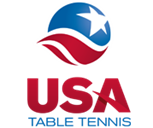 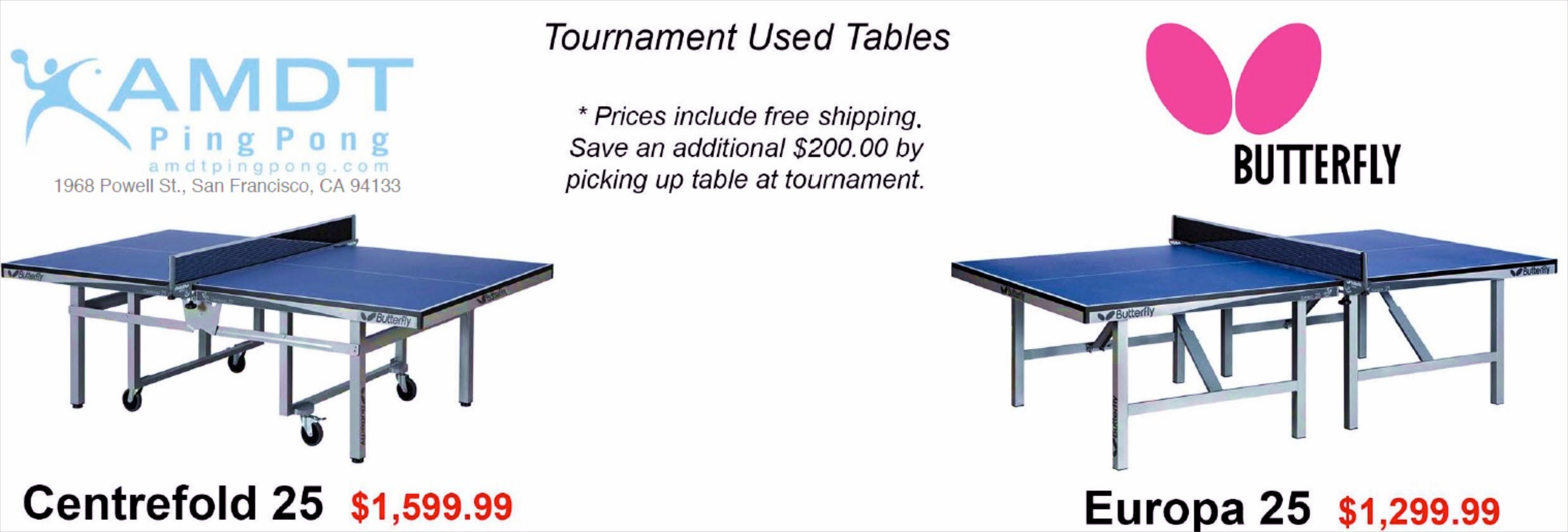 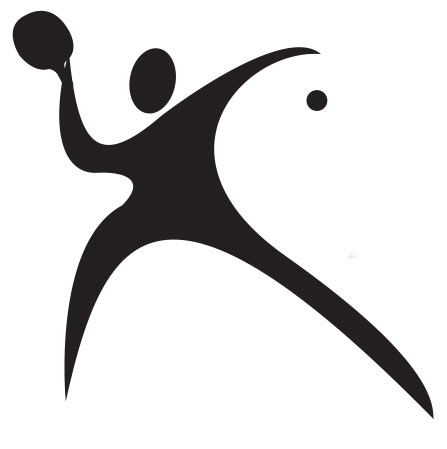                                       Butterfly San Francisco OPEN EVENT SCHEDULE                    SATURDAY March 14, 2015                                SUNDAY March 15, 2015--------Fill this form, print and sign it, then CUT IT HERE  AND SUBMIT THE LOWER PORTION ----------Mark each event you want to enter – NO ENTRIES ACCEPTED AFTER FEBRUARY 28, 2015ENTRY FEES:  (Please send full payment along with this form)NAME___________________________________________________________________________ SEX (M/F) _____	BIRTHDAY_________________ADDRESS_________________________________________________________________________________	TELEPHONE _______________________CITY___________________________ STATE____ ZIP _________  	EMAIL ______________________________________________________________USATT ID# ______________EXPIRATION DATE______________RATING___________ 	CLUB/AREA __________________________________________I will abide by all USATT regulations and will conduct myself in a manner consistent with the high standards of the USATT.  I release AMDT, the sponsors, and the USATT from any liability for my well-being.
DATE___________________SIGNATURE_____________________________________________________________(Parent/Legal Guardian if Under 18)ENTRYDEADLINE:ALL ENTRIES AND PAYMENTS MUST BE RECEIVED BY February 28, 2015!ELIGIBILITY:All participants must be current USATT/ ITTF members or entered with a 1-time Tournament Permit (You are not eligible to buy Tournament Permit if you have bought one before or has ever been a member of USATT.)FORMATS:All Single Events: Preliminary 3-player Round-Robins with 1 winner each advancing to single elimination.  If there are 4 or fewer RR groups, the top 2 players from each group advance. For group balancing, some groups may be 2-player groups.Final-4 in Open Singles will play a final 4-player Round Robin – BEST-OF-SEVEN to determine the final ranking for the Open Prize.All Doubles Events: Single-Elimination Format. All Matches are BEST-OF-FIVE (Except Singles Open Final-4 Round-Robin which is Best-of-Seven.)EQUIPMENT& FACILITY:40 ITTF Approved Butterfly Tables, 3-Star 40+mm plastic ITTF Approved Butterfly White Balls. 1½-Basketball Court size Wooden Floor Gym and another 4-Basketball Court size Concrete Floor Gym. Good Overall Lighting.All Tables, Balls, Barriers and other tournament equipment supplied compliments of Butterfly North America. REFEREE:Azmy Ibrahim ITTF Referee and USATT Certified RefereeTOURNAMENT COMMITTEE:Tournament Director: Amanda Ho- Tournament Manager/Control Desk: Yau-Man ChanFor More Information Call Amanda Ho at 415-391-0601For More Information Call Amanda Ho at 415-391-0601RULES:	All USATT regulations apply, including conduct, dress, equipment and language.Players must register on each day of competition, at least 30 minutes before their first events.  Matches must be played when called.  PLAYERS MAY NOT ENTER MORE THAN FOUR SINGLES and ONE DOUBLES EVENTS PER DAY!Ratings will be referenced to USATT ratings file of record posted on Friday, February 13, 2015. Estimated ratings for unrated players will be accepted from USATT-certified coaches.Unrated players cannot advance in the round-robin events rated at 1900 or lower. Unrated players cannot enter Rated Doubles events. Rated Doubles Events team members must be within 1200 rating points of each other.  There is no rating restriction for Open Doubles.Seniors must be of age by March 14,  2015 to enter the Esquires 55 and Veterans 70 eventsUnder-10, Under-13 and Under-18 event players must be under the respective age limits on March 14, 2015. (If your 10th, 13th or 18th birthday falls on March 14, 2015, you are eligible to play in those respective events!)All decisions of the Tournament Referee will be final.Events may be canceled due to insufficient entries.  Fees paid for canceled events will be refunded in full.Only results of singles event matches will be submitted to USATT for ratings.U3800 Doubles9 :00amOpen Doubles9:00amU2500 RR10:00amU2800 Doubles9:00amU1700 RR11:30amU2100 RR10:00amU2300 RR1:00pmU1400 RR11:00amJuniors Under 13 RR2:30pmU1900RR12:30pmVeterans  Over 70 RR2:30pmOpen Singles RR2:00pmJunior Under 18 RR4:00pmU800 RR3:30pmEsquires  Over 55 RR4:00pmU500 RR5:00pmJunior Under 10 RR5:00pmOpen Singles Final-4 RR6:00pmU1100 RR6:00pmO Open Single (Sun)O Under 2500 (Sat)O Under 2300 (Sat)O Under 2100 (Sun)O Under 1900 (Sun)O Under 1700 (Sat)O Under 1400 (Sun)O Under 1100 (Sat)O Under 800 (Sun)O Under 500 (Sun)O Juniors U-10 (Sat)s)O Juniors U-13 (Sat)O Junior U-18 (Sat)O Esquires 55+ (Sat)O Veterans 70+ (Sat)O U2800 Doubles (Sun) Partner: ________________________________________________O U3800 Doubles (Sat) Partner:  ________________________________________________O Open Doubles (Sun) Partner:  ________________________________________________O U2800 Doubles (Sun) Partner: ________________________________________________O U3800 Doubles (Sat) Partner:  ________________________________________________O Open Doubles (Sun) Partner:  ________________________________________________O U2800 Doubles (Sun) Partner: ________________________________________________O U3800 Doubles (Sat) Partner:  ________________________________________________O Open Doubles (Sun) Partner:  ________________________________________________O U2800 Doubles (Sun) Partner: ________________________________________________O U3800 Doubles (Sat) Partner:  ________________________________________________O Open Doubles (Sun) Partner:  ________________________________________________Max: 4 Singles & 1 Doubles Per Day – No Exceptions!O U2800 Doubles (Sun) Partner: ________________________________________________O U3800 Doubles (Sat) Partner:  ________________________________________________O Open Doubles (Sun) Partner:  ________________________________________________O U2800 Doubles (Sun) Partner: ________________________________________________O U3800 Doubles (Sat) Partner:  ________________________________________________O Open Doubles (Sun) Partner:  ________________________________________________O U2800 Doubles (Sun) Partner: ________________________________________________O U3800 Doubles (Sat) Partner:  ________________________________________________O Open Doubles (Sun) Partner:  ________________________________________________O U2800 Doubles (Sun) Partner: ________________________________________________O U3800 Doubles (Sat) Partner:  ________________________________________________O Open Doubles (Sun) Partner:  ________________________________________________No. of Events:Adults: U2100, U2300, U2500, Open Singles, Open Doubles $30/Event/Player. Others$25/Event/PlayerJuniors under age 18: U2100, U2300, U2500, Open Singles, Open Doubles $25/Event/Player. Others$20/Event/Player.Total Event Fee:$USATT Rating Fee = $7.00, Tournament Registration Fee = $5.00 $  12USATT Membership (Adults: 1Yr. $49, 3Yr. $130; Household: $90, 3Yr: $250; Juniors <18: $25, <15: 3Yr $60); 1-time permit: $10$                                                                            Tournament T-Shirt $30.      128____XS____S___ M___L___ XL__2XL____4XL____$TOTAL (Make checks payable to “AMDT Trading Corp”):$ Send the completed entry form with payment to:  AMDT Trading Corp, 1968 Powell St., San Francisco, CA 94133